Evidence Quest sheetHow Commercial Determinants of Health operate: mechanisms & commercial practices Possible Public Health Actions As you view the film clips and posters in the evidence quest, jot down answers to the following questions Q1: What commercial practices can you see? (you can look at the commercial practices framework for ideas)  Q2: What public health actions have been used to address? (you can look at the actions framework for ideas)Commercial practices frameworkThis is a summarised & adapted version of the table from the quoted paper: Defining and conceptualising the commercial determinants of health, Anna B Gilmore et al, The Lancet, 2023: https://www.thelancet.com/journals/lancet/article/PIIS0140-6736(23)00013-2/fulltext Actions frameworkFramework adapted from Holding Us Back, ASH / OHA / AHA, Jawad & Reed, 2023 https://ash.org.uk/uploads/Holding-us-back-report.pdf?v=1700477288 PracticeShortened definition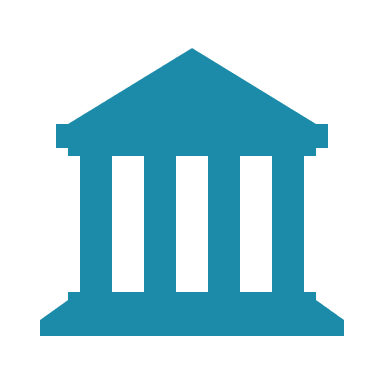 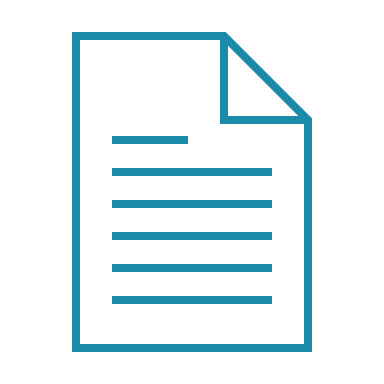 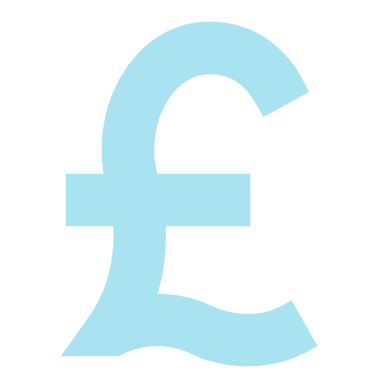 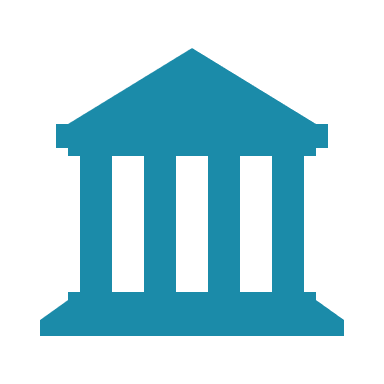 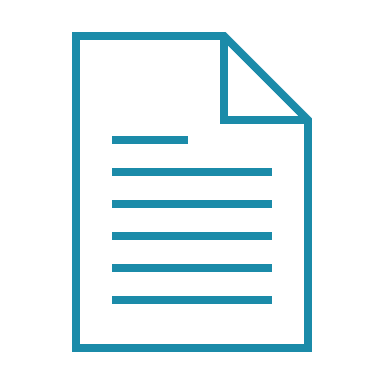 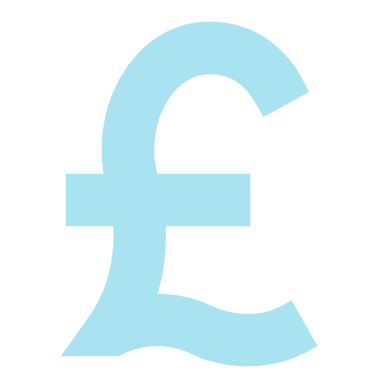 PoliticalSecuring preferential treatment or policies that further corporate interests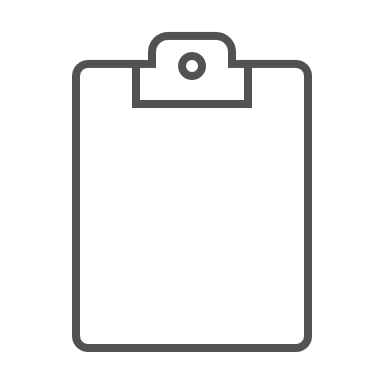 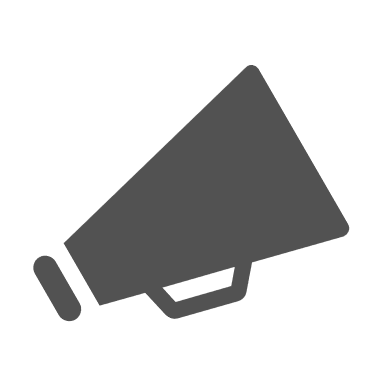 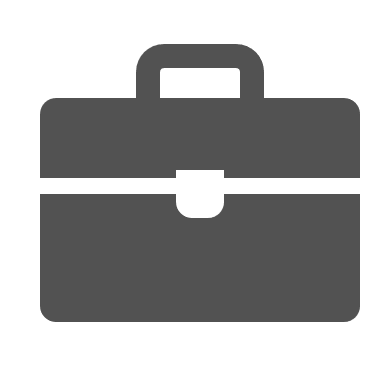 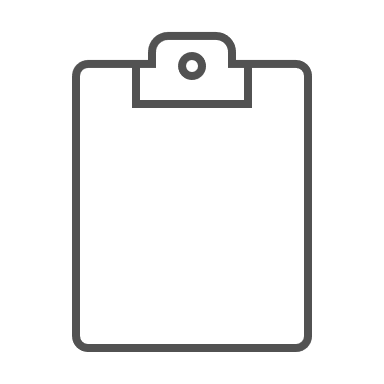 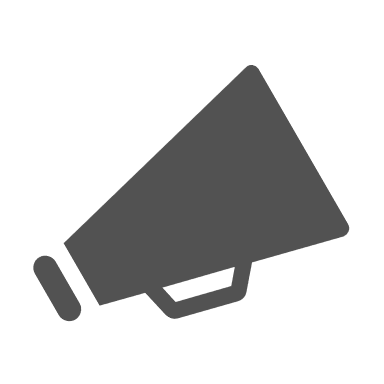 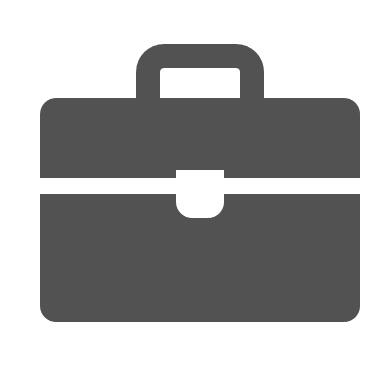 ScientificProduction and use of science to secure favourable outcomes for industry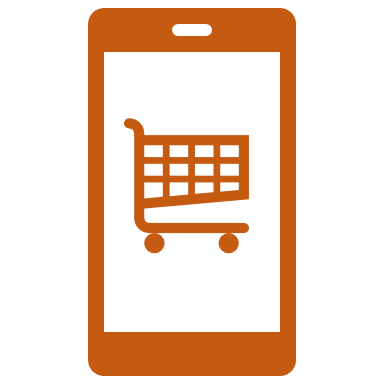 MarketingPromote sales of products, services or brand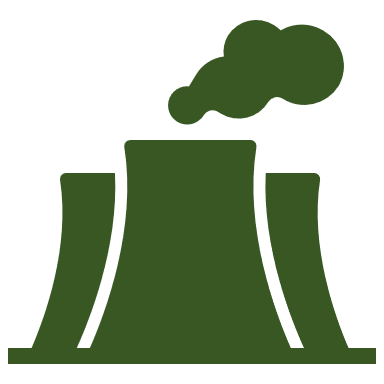 Supply chain and wasteIncludes using supply chain to externalise responsibility for harms caused during production or costs of dealing with waste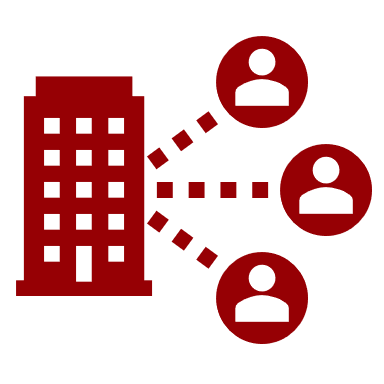 Labour andemploymentEmployment practices for both directly employed or through contract or supply chain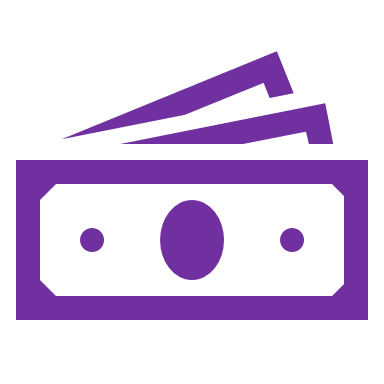 FinancialPractices to support financial position of the organisation (eg tax practices)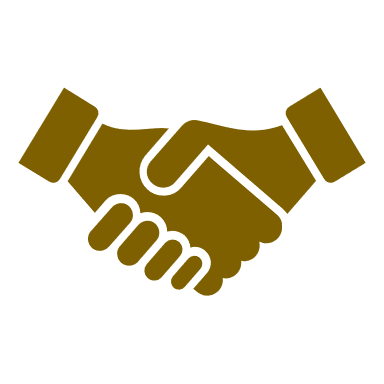 Reputational managementEfforts to shape legitimacy and credibility, reduce risk, and enhance corporate brand imageThese practices come together and interact to affect the underlying drivers and determinants of health - including by shaping normsThese practices come together and interact to affect the underlying drivers and determinants of health - including by shaping normsThese practices come together and interact to affect the underlying drivers and determinants of health - including by shaping norms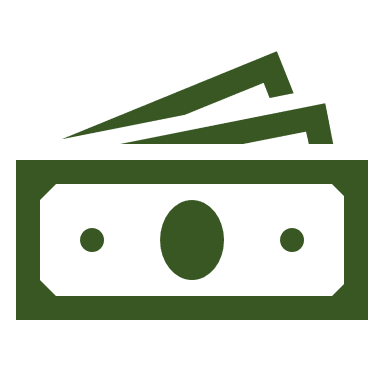 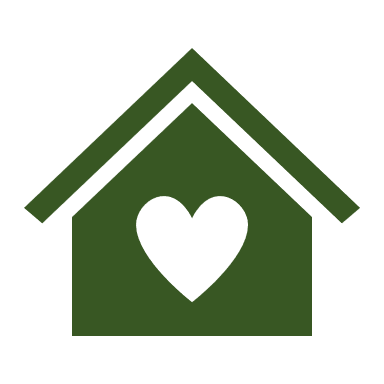 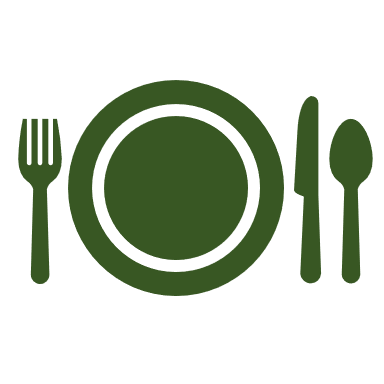 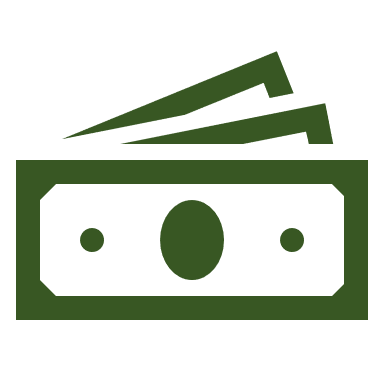 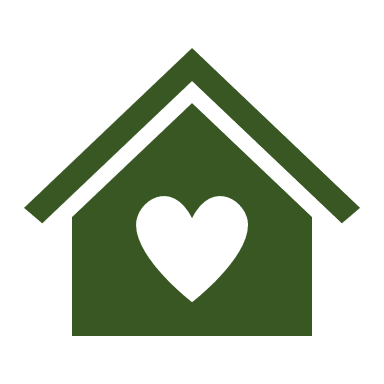 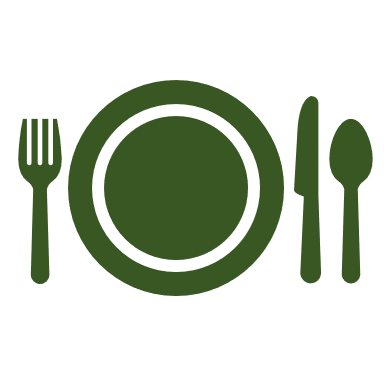 Affecting underlying drivers & determinantsFor example, by using power to focus more on individual responsibility and moving public policy away from regulation & legislationAreaShortened definition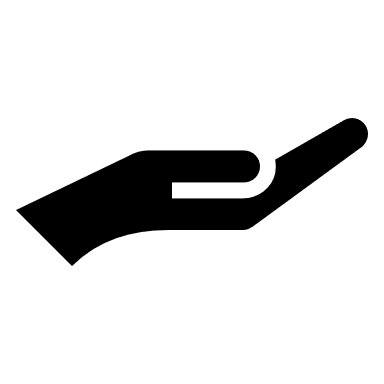 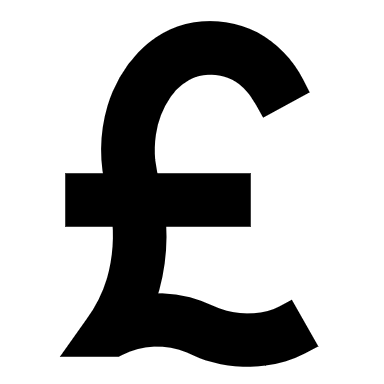 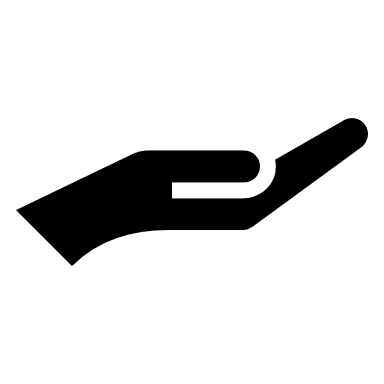 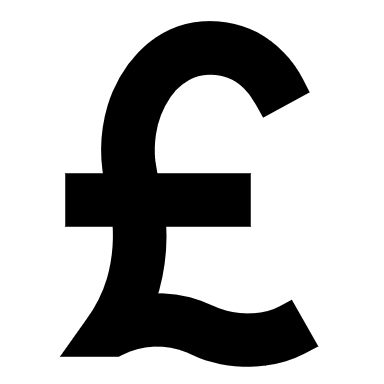 Funding Ringfenced, long-term funding to enable prevention efforts to reduce impact of harmful products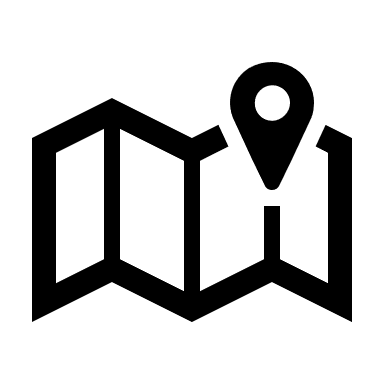 StrategyComprehensive strategy: with a focus on primaryprevention, which has coherent policies to improve health, clear goals and tangible activities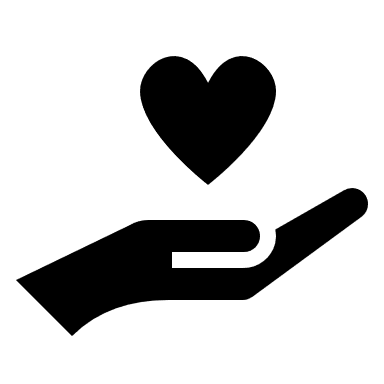 Protect health policyProtect health policy from industry interference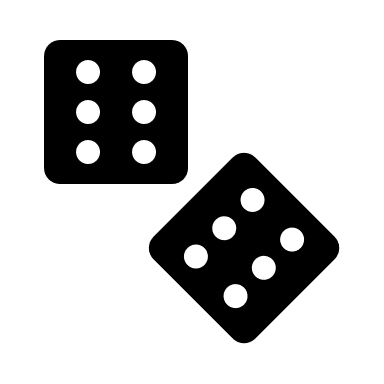 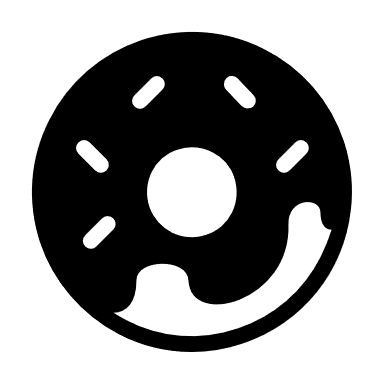 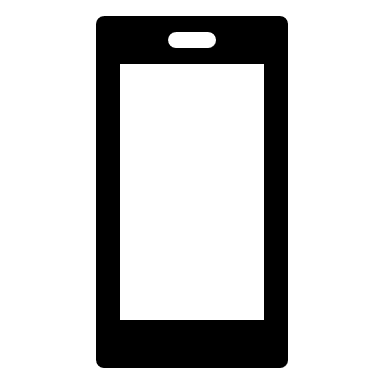 AdvertisingRegulate advertising to limit harm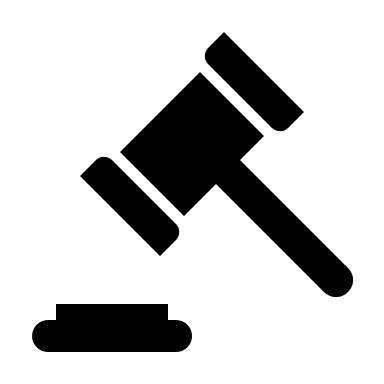 Regulate products and environments Reduce access to harmful products, particularly from children, and regulate the environments they can be used in to prevent harm to individuals and those around them.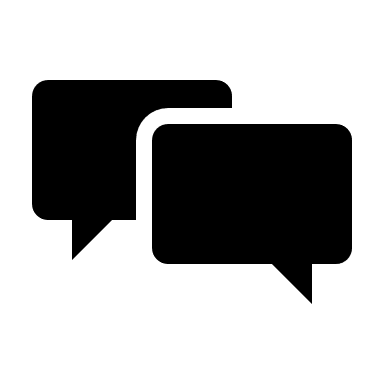 CommunicationConsider the framing within messages, examine communications & ask what norms they are reinforcing – move away from ‘problem individuals’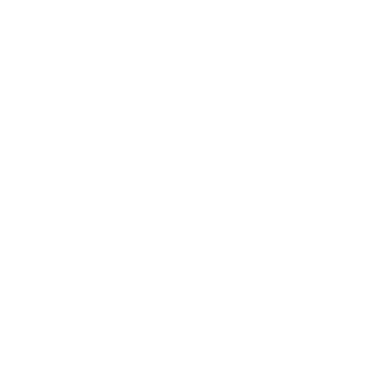 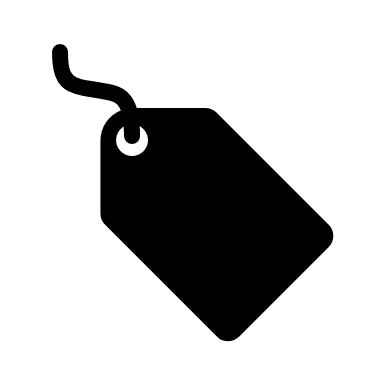 PriceHigher prices are a proven way to reduce consumption.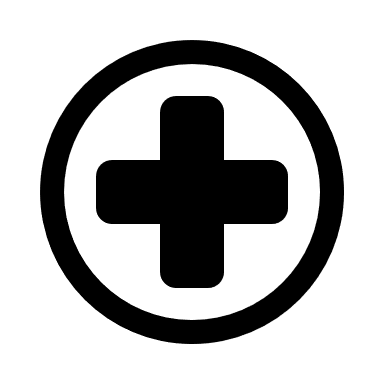 TreatmentProvide access to treatment